Общероссийская общественная организация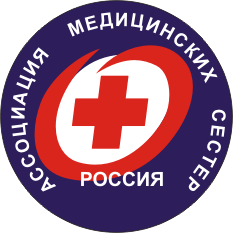  «Ассоциация медицинских сестер России»ПЛАН РАБОТЫ  КОЛЛЕКТИВНОГО ЧЛЕНА РАМСКР ОО «Ассоциация специалистов со средним медицинским и высшим сестринским образованием» на 2023 г.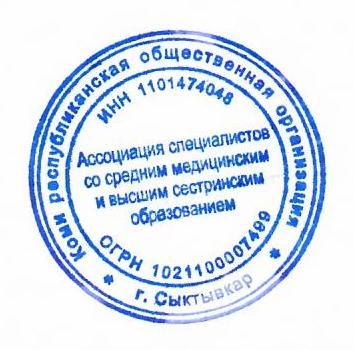 Председатель КР ОО «АССМ и ВСО» 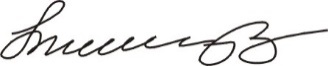 Н.В. Пипунырова                                          __________________№п/пМероприятияСрок исполненияСрок исполненияУчастникиУчастникиУчастникиОтветственный12334445ОРГАНИЗАЦИОННЫЕ МЕРОПРИЯТИЯОРГАНИЗАЦИОННЫЕ МЕРОПРИЯТИЯОРГАНИЗАЦИОННЫЕ МЕРОПРИЯТИЯОРГАНИЗАЦИОННЫЕ МЕРОПРИЯТИЯОРГАНИЗАЦИОННЫЕ МЕРОПРИЯТИЯОРГАНИЗАЦИОННЫЕ МЕРОПРИЯТИЯОРГАНИЗАЦИОННЫЕ МЕРОПРИЯТИЯОРГАНИЗАЦИОННЫЕ МЕРОПРИЯТИЯ1.1.Участие ассоциации в мероприятиях, проводимых РАМССогласно плану РАМССогласно плану РАМСЧлены региональной ассоциацииЧлены региональной ассоциацииПредседатель КР ОО «АССМ и ВСО»Председатель КР ОО «АССМ и ВСО»1.2.Проведение заседания  правленияВ течение годаВ течение годаЧлены ПравленияЧлены ПравленияПредседатель КР ОО «АССМ и ВСОПредседатель КР ОО «АССМ и ВСО1.3.Отчет о работе ассоциацииПо требованию Президента РАМС, не реже 1 раза в годПо требованию Президента РАМС, не реже 1 раза в год Члены Правления Члены Правления Председатель КР ОО «АССМ и ВСО Председатель КР ОО «АССМ и ВСОИНФОРМАЦИОННЫЙ ОБМЕН ОПЫТОМ, НАУЧНЫМИ ДОСТИЖЕНИЯМИ В          ОБЛАСТИ   ЛАБОРАТОРНОЙ   СЛУЖБЫИНФОРМАЦИОННЫЙ ОБМЕН ОПЫТОМ, НАУЧНЫМИ ДОСТИЖЕНИЯМИ В          ОБЛАСТИ   ЛАБОРАТОРНОЙ   СЛУЖБЫИНФОРМАЦИОННЫЙ ОБМЕН ОПЫТОМ, НАУЧНЫМИ ДОСТИЖЕНИЯМИ В          ОБЛАСТИ   ЛАБОРАТОРНОЙ   СЛУЖБЫИНФОРМАЦИОННЫЙ ОБМЕН ОПЫТОМ, НАУЧНЫМИ ДОСТИЖЕНИЯМИ В          ОБЛАСТИ   ЛАБОРАТОРНОЙ   СЛУЖБЫИНФОРМАЦИОННЫЙ ОБМЕН ОПЫТОМ, НАУЧНЫМИ ДОСТИЖЕНИЯМИ В          ОБЛАСТИ   ЛАБОРАТОРНОЙ   СЛУЖБЫИНФОРМАЦИОННЫЙ ОБМЕН ОПЫТОМ, НАУЧНЫМИ ДОСТИЖЕНИЯМИ В          ОБЛАСТИ   ЛАБОРАТОРНОЙ   СЛУЖБЫИНФОРМАЦИОННЫЙ ОБМЕН ОПЫТОМ, НАУЧНЫМИ ДОСТИЖЕНИЯМИ В          ОБЛАСТИ   ЛАБОРАТОРНОЙ   СЛУЖБЫИНФОРМАЦИОННЫЙ ОБМЕН ОПЫТОМ, НАУЧНЫМИ ДОСТИЖЕНИЯМИ В          ОБЛАСТИ   ЛАБОРАТОРНОЙ   СЛУЖБЫ2.1.Привлечение членов РАМС, специалистов  различных специальностей  к работе региональной Ассоциации, в том числе с созданием специализированных секций.В течение годаЧлены региональной Ассоциации, ключевые члены МОЧлены региональной Ассоциации, ключевые члены МО редседатель КР ОО «АССМ и ВСО редседатель КР ОО «АССМ и ВСО редседатель КР ОО «АССМ и ВСО2.2.Создание Памяток для работы различных специальностей В течение годаСпециализированные секцииСпециализированные секцииПредседатели спец.секцийПредседатели спец.секцийПредседатели спец.секций2.3. Работа по привлечению волонтерского движения и студентов медицинских колледжей В течение годаСпециализированные секцииСпециализированные секцииПредседатели спец.секцийПредседатели спец.секцийПредседатели спец.секций2.4.Научно-практическая конференция «Лабораторная служба: реалии и перспективы»Октябрь .2023 Лабораторная секция Лабораторная секция Председатель секции Доронина Т.Н Председатель секции Доронина Т.Н Председатель секции Доронина Т.Н2.4.Участие в проведении аккредитации  среди выпускников медицинских колледжейИюль Комиссии из специалистов лабораторной службы по регионам Комиссии из специалистов лабораторной службы по регионам Председатель КР ОО «АССМ и ВСО»Председатель КР ОО «АССМ и ВСО»Председатель КР ОО «АССМ и ВСО»2.5.Участие в проведении первичной специализированной и периодической аккредитации специалистов специальностей СПОВ течении годаКомиссии из специалистов лабораторной службы по регионам Комиссии из специалистов лабораторной службы по регионам Председатель КР ОО «АССМ и ВСО»Председатель КР ОО «АССМ и ВСО»Председатель КР ОО «АССМ и ВСО»2.6.Взаимодействие, обмен информацией и опытом работы  среди специалистов  различных МО региона. Организация выездных мероприятий.В течение года Члены региональной ассоциации. По согласованию с МЗ РК. Члены региональной ассоциации. По согласованию с МЗ РК.Председатель КР ОО «АССМ и ВСО»Председатель КР ОО «АССМ и ВСО»Председатель КР ОО «АССМ и ВСО»2.7.Разработка тем для проведения  вебинаров, семинаров, конференций для специалистов  разных специальностей. Подбор лектората.В течение года Члены секций,  Члены региональной ассоциацииЧлены секций,  Члены региональной ассоциации Председатель КР ОО «АССМ и ВСО» Председатель КР ОО «АССМ и ВСО» Председатель КР ОО «АССМ и ВСО»2.8. Разъяснительная деятельность по вопросам аккредитации, помощь в оформлении документовВ течение годаИсполнительный директор КР ОО «АССМ и ВСО»Исполнительный директор КР ОО «АССМ и ВСО» Доронина Т.Н Доронина Т.Н Доронина Т.Н2.9.Собрание «Ключевых членов» АссоциацииНе менее 2 раз в годЧлены ПравленияЧлены ПравленияПредседатель КР ОО «АССМ и ВСО»Председатель КР ОО «АССМ и ВСО»Председатель КР ОО «АССМ и ВСО»ИЗДАТЕЛЬСКАЯ ДЕЯТЕЛЬНОСТЬИЗДАТЕЛЬСКАЯ ДЕЯТЕЛЬНОСТЬИЗДАТЕЛЬСКАЯ ДЕЯТЕЛЬНОСТЬИЗДАТЕЛЬСКАЯ ДЕЯТЕЛЬНОСТЬИЗДАТЕЛЬСКАЯ ДЕЯТЕЛЬНОСТЬИЗДАТЕЛЬСКАЯ ДЕЯТЕЛЬНОСТЬИЗДАТЕЛЬСКАЯ ДЕЯТЕЛЬНОСТЬИЗДАТЕЛЬСКАЯ ДЕЯТЕЛЬНОСТЬ3.1.Подготовка статей в журнал «Вестник Ассоциации медицинских сестёр России »Тема: «Верность профессии»  По плану РАМС Члены региональной Ассоциации, ключевые члены МО Члены региональной Ассоциации, ключевые члены МО Председатель КР ОО «АССМ и ВСО» Председатель КР ОО «АССМ и ВСО» Председатель КР ОО «АССМ и ВСО»3.2.Участие в разработке методических рекомендаций по различным  специальностям В течении года Члены региональной Ассоциации, ключевые члены МО Члены региональной Ассоциации, ключевые члены МОПредседатель КР ОО «АССМ и ВСО»Председатель КР ОО «АССМ и ВСО»Председатель КР ОО «АССМ и ВСО»